*The number of full governing board (FGB) and committee (Comm) meetings which could have been attended whilst a serving governor of the school.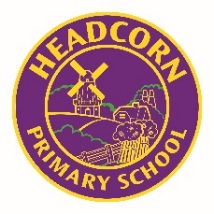 HEADCORN PRIMARY SCHOOLSUMMARY OF GOVERNOR BUSINESS INTERESTS – 2022 / 2023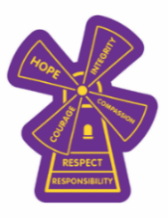 Governor Name& CategoryTerm of Office&Appointing BodyPositions ofResponsibility Attendanceof FGB/Comm.Meetings2021/22*Declaration of Business InterestAny Other EducationalEstablishmentsGovernedRelationship WithSchool Staff Including Spouse, Partners, & Relatives DateDecl.SignedJack Keeler MBECo-opted Governor01.02.2019 –31.01.2023Governing BodyChair of the Governing BoardChair of the Resources & Personnel Committee.Finance, Wellbeing, EYFS and Attendance GovernorFGB: 5 of 5Comm: 5 of 5No business interests to declareA Governor ofPark Way Primary School, MaidstoneNone11.10.22Rob HendersonCo-opted Governor10.05.2021 –09.05.2025Governing BodyVice Chair of the Governing BoardVice Chair of the Resources & Personnel Committee. Member of the Curriculum & Learning Committee. SP GovernorFGB: 2 of 5Comm: 3 of 4No business interests to declareNoneNone09.11.22Janice RamsayCo-opted Governor08.05.2021 –07.05.2025Governing BodyChair of the Curriculum & Learning Committee. Member of the Resources & Personnel CommitteeSEND, PP, T&D GovernorFGB: 5 of 5Comm: 8 of 8No business interests to declareNoneNone10.10.22Sarah SymondsHead Teacher Governor20.11.2013 –Ex OfficioGoverning BodyFGB and all CommitteesFGB: 5 of 5Comm: 8 of 8No business interests to declareNoneNone11.10.22Marilyn SelbyLocal Authority Governor01.09.2020 –31.08.2024Local AuthorityMember of the Resources & Personnel CommitteeSafeguarding GovernorFGB: 3 of 5Comm: 3 of 4No business interests to declareNoneNone11.10.22Daniel WilliamsCo-opted Governor06.02.2021 –05.02.2025Governing BodyVice Chair of the Curriculum & Learning CommitteeHealth & Safety GovernorFGB: 3 of 5Comm: 2 of 4Employee of Starr Underwriting AgentsNoneNone16.10.22Tom KellyParent Governor22.10.2021-21.10.2025Parent ElectionMember of the Curriculum & Learning CommitteeSafeguarding (Online Safety) & Wellbeing Gov.FGB: 4 of 4Comm: 5 of 5No business interests to declareNoneNone11.10.22Nikki WorsfoldParent Governor22.10.2021-21.10.2025Parent ElectionMember of the Curriculum & Learning CommitteeEYFS GovernorFGB: 4 of 4Comm: 2 of 3No business interests to declareNoneNone07.11.22Lee DruryStaff Governor04.11.2020 –03.11.2024Staff ElectionFGB and all CommitteesFGB: 5 of 5Comm: 7 of 8No business interests to declareNoneNone24.10.22Ruth AustenCo-opted Governor11.10.2022 –10.10.2026Governing BodyMember of the Resources & Personnel CommitteeWellbeing GovernorNot appointed during 2021/22No business interests to declareNoneNone09.11.22Alison MonkCo-opted Governor06.12.2022 –05.12.2026Governing BodyMember of the Curriculum & Learning CommitteeNot appointed during 2021/22No business interests to declareNoneNone31.12.22Alice Trickey-RobertsCo-opted Governor07.03.2023 –06.03.2027Governing BodyMember of the Curriculum & Learning CommitteeNot appointed during 2021/22No business interests to declareNoneNone28.03.23Rev’d Fiona HaskettCo-opted Governor22.02.2022 –03.01.2023Governing BodyResignedMember of the Curriculum & Learning Committee, SMSCFGB: 1 of 5Comm: 4 of 4No business interests to declareNoneNone10.11.22SEND – Special Educational Needs & DisabilitiesPP – Pupil PremiumT&D – Training & DevelopmentSMSC – Spiritual, Moral, Social, CulturalSP – Sports Premium